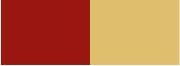 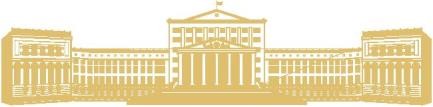 M. N A R I К В A Y E VKAZGUUUNIVERSITYAGREEMENTfor the paid educational services                                                       (full-time education)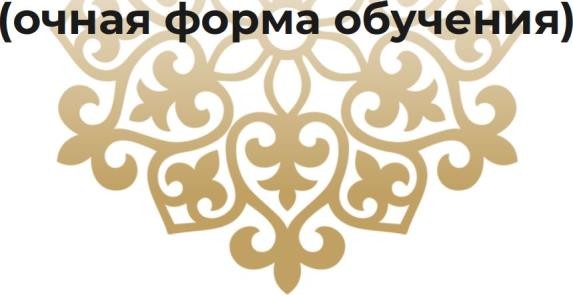 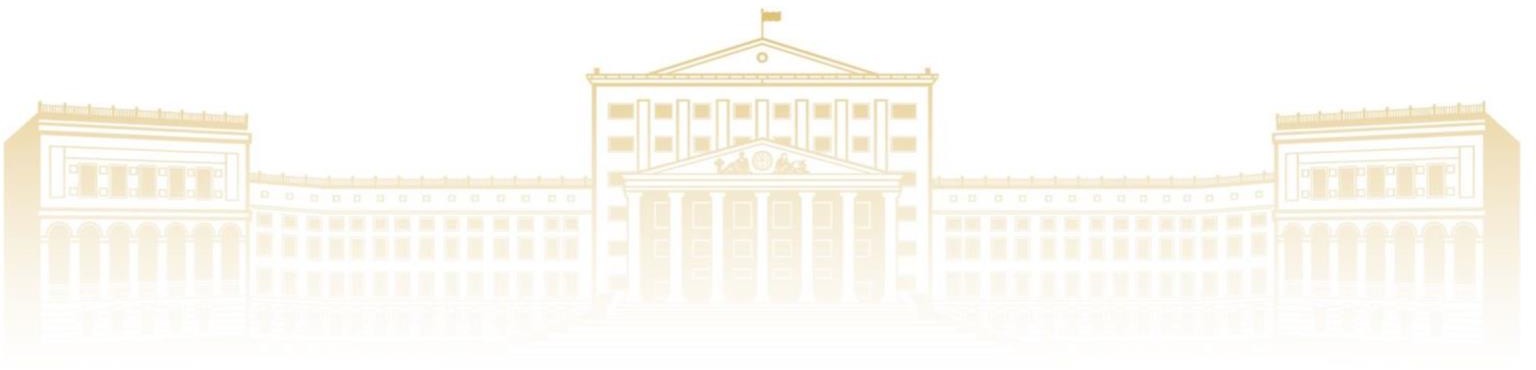 Agreementfor the paid educational services (full-time education) SUBJECT OF THE AGREEMENTUnder the terms of this Agreement, the University shall undertake:on the organization of training of the Student on a paid basis:- for full-time education, for a separate group of educational programs of higher or postgraduate education of the educational program specified by the Student in the "Application for Accession", subject to timely registration and development of the number of credits established by internal regulatory documents of the University.  The normative, as well as the maximum period of study for a separate group of educational programs of higher or postgraduate education, is determined by the regulations of the Republic of Kazakhstan and internal regulatory documents of the University;to provide the Student with the opportunity to receive additional paid educational services;on training in accordance with the state compulsory standard of education, awarding "Bachelor" or "Master” degrees, the issuance of a diploma with an appendix to a student who has passed the final certification and confirmed the mastering of the appropriate educational program of higher or postgraduate education.RIGHTS AND OBLIGATIONS OF THE PARTIES The University undertakes:The University has the right:Duties and rights of the Representative:The student undertakes:The student has the right:AMOUNT AND PROCEDURE FOR PAYMENT FOR EDUCATIONAL SERVICESLIABILITY OF THE PARTIES DISPUTE RESOLUTION PROCEDURESPECIAL CONDITIONSDURATION, PROCEDURE FOR CHANGING THE TERMS OF THE AGREEMENT AND ITS TERMINATIONAnnex No 1to the Agreement for the paid educational Services (full-time education) TUITION PAYMENT SCHEDULETuition fees are determined at the cost of 1 (One) credit and the number of credits accumulated by the Student for the relevant academic period.The cost of 1 credit for the educational program for the relevant academic year is determined in the Register of the cost of services of the University and is indicated in the "Application for Accession".If the Student exceeds the normative and/or recommended training period established for Bachelor's or Master's degree programs, the register of the cost of services of JSC M. Narikbayev KAZGUU University for the corresponding year of admission, loses its legal force.The student pays the cost of one credit in accordance with the Register of the cost of services of the University approved for the relevant year in which the training is carried out (i.e. for each subsequent year in which the student had to complete his/her studies).For training, re-study on the course, re-study of the discipline, when passing the academic difference, and when transferring previously studied disciplines, pre-payment is provided.The student pays for educational services only for the relevant academic period, within the framework of the number of credits established by the academic policy of the University.Payment for 2 (Two) or more academic periods, as well as for the entire period of study is not allowed.In case of non-compliance with Paragraphs 4 and 5 of this Annex, in the event that the Agreement for the paid educational services was terminated at the request of both the Student and the University, the student's funds shall not be returned, regardless of his/her participation in the classes.  The payment procedure is determined by the Rules of Payment for Educational Services of the University.The Student and/or his/her Representative confirm that they are familiar with this Annex, with the Rules of the Payment of Educational Services of the University when signing the Application for Accession to this Agreement, as well as that their personal signatures on familiarization is not required.Annex No 2to the Agreement for the paid educational Services (full-time education)RULES OF CONDUCTWhen staying on the territory of the University, the Student undertakes to be guided by the Code of Conduct of M. Narikbayev KAZGUU University and other internal regulatory documents of the University, including dress code requirements.It is forbidden on the territory and in the buildings of the University:smoking tobacco products (including electronic cigarettes, hookahs, etc.), the use of "nasvay", alcoholic beverages, including low-alcohol;the use of chewing gum;storage, use and distribution of toxic and narcotic drugs, as well as their precursors (the list of which is determined by the legislation of the Republic of Kazakhstan), as well as explosives, strong-smelling substances and pyrotechnic means; gambling, being drunk, or in a state of narcotic or toxic intoxication; appearances with animals;violation of peace and quiet at night - the period from 22:00 to 07:00.The student and/or his/her Representative, when signing the Application for Accession, confirm that they are familiar with this Annex and the Code, and no personal signature of familiarization is required.This Agreement of JSC M. Narikbayev KAZGUU University (certificate of state re-registration of a legal entity dated 04.05.2018), hereinafter referred to as the "University", valid on the basis of license No KZ64LAA00011853 dated 23/05/2018 issued by the State Institution "Committee on Control in the Field of  Education and Science of the Ministry of Education and Science of the Republic of Kazakhstan", determines the conditions for students who have acceded to the terms of this Agreement for the paid educational services. Accession of the Student, his/her legal Representative to this Agreement shall be carried out on the basis of the signed "Application for Accession", in accordance with the form that is an integral part of this Agreement.The student, as well as his/her legal Representative, acceded to this Agreement and the University, accept all the conditions and obligations established by this Agreement as a whole, only after the authorized employees of the University make a note on acceptance of the Application.The parties have agreed that the date of conclusion of the Agreement will be the date of signing the "Application for Accession". The Application shall be signed in 2 (Two) identical copies, one for each of the Parties.The submission of an "Application for Accession" by the Student does not mean that the University is automatically obliged to enroll him/her in the University's Students. Enrollment is carried out on the basis of the terms of this Agreement.This Agreement is a standard approved form and is not subject to change on the part of the Student and his/her legal Representative.The University has the right to make changes and additions to this Agreement in the manner specified in this Agreement.  On the unilateral change of this Agreement, the University informs the Student, and if the Student does not reach the age of majority - the Representative by posting information on the official website of the University and in information systems and means of communication with the Student, not later than fifteen (15) calendar days prior to the effective date of such changes.The Parties unconditionally agree that the form of this Agreement and the procedure for accession to it shall be equated with the written form of concluding agreements.To enroll the Student in the University on the basis of the regulations of the Republic of Kazakhstan and the regulatory documents of the University (or transferred from another educational organization, subject to repayment of the academic difference on a paid basis), if he or she or the Representative makes the tuition fees in the amount of the cost of the selected credits in accordance with Appendix No. 1, which is an integral part of this Agreement.The number of credits for which a student can register is fixed in the Academic Policy of the University.To enroll in the University by the order of the Provost on the basis of the submitted Application for Accession and this Agreement, subject to the payment of the initial amount within the established deadlines in accordance with the Register of of the cost of services of JSC M. Narikbayev KAZGUU University approved for the relevant year of admission and the Rules for Payment of Educational Services of the University.To place internal regulatory documents on the official electronic information resources of the University for the acquaintance of the student.The parties agreed that the personal signature of the Student on familiarization with the internal regulatory documents of the University is not required.To ensure the preparation of a Bachelor's or Master's degree in accordance with the requirements of the State Compulsory Standard of Higher or Postgraduate Education of the Republic of Kazakhstan, the Academic Policy of the University, and other internal documents regulating the educational process.In order to ensure the protection of the student's health, organize the work of the medical center on the terms of compulsory medical care. To determine the amount of the student's training load and create healthy, safe learning conditions in accordance with the registration made by the Student.To ensure free access to the use of the fund of educational, methodological and scientific literature of the library and reading rooms of the University in the manner prescribed by internal regulatory acts of the University.To provide the Student with the opportunity to use computer equipment to perform tasks within the framework of the university's curricula in the manner and under the conditions provided for in separate provisions approved by the University administration.To organize professional practice for Students, all types of research work, and practical training, including scientific or professional internships in accordance with the individual curriculum.To organize and provide an opportunity for the Student to voluntarily participate in scientific, cultural, sports, and, other events of the University.   To ensure the Student transfers to another educational organization, from one form of training to another, from one language department to another, from one educational program (specialty) to another on the basis of a personal application in compliance with the regulations of the Republic of Kazakhstan in the field of higher or postgraduate education, the rules of the Academic Policy of the University.To provide the Student with the opportunity to obtain additional credits on the terms and in the manner provided for by the Academic Policy of the University and other internal regulatory documents of the University.In case of expulsion of the Student from the University at his/her own request and/or termination of this Agreement at the initiative of the University, the Student, and/or the Representative, the payment is not refunded, regardless of the participant's participation in the training sessions.  The rules of expulsion at the student's own request are regulated by the Academic Policy of the University and other internal regulatory documents of the University.To post information on the official website of the University on the Internet, as well as in information systems and means of communication with the Student, when making changes and additions to this Agreement, the register of the cost of services for the relevant year, no later than 15 (Fifteen) calendar days before the effective date of such changes. To require from the Student conscientious and proper performance of duties in accordance with this Agreement, internal local regulations of the University, academic discipline, correct and respectful attitude to teachers, employees, and students of the University, not to disseminate in social networks and the media, incorrect "fake" information,  as well as video/audio and other educational content,  not to allow actions and statements that discredit the image and business reputation of the  University, compliance with the requirements,  specified in Appendix No. 2 of this Agreement.Internal local regulations (documents) of the University are posted on its official information resource (university website, automated information system of training, corporate mail, etc.).  The parties agreed that when amending the internal local regulations posted on the official information resource (the University's website, the automated information system, etc.)  Universities do not require the preparation of a written act of familiarization.Internal local regulations (documents) of the University, posted on its official information resource (university website, corporate mail, automated information system, etc.), come into legal force after the expiration of 15 calendar days from the date of their publication on the official website of the University.To apply disciplinary measures to the Student for violation of his/her academic discipline, the conditions of Paragraph 2.2.1. of this Agreement, internal local regulatory documents of the University, up to expulsion from the University.To demand from the Student a careful treatment of the property of the University, and compliance with the rules for working with computers and other equipment.In the event of material damage caused by the actions of the Student, to demand reimbursement of the costs incurred for its restoration in accordance with the procedure provided for by the current legislation of the Republic of Kazakhstan.    To leave a Student for a re-study period, if he/she has not met the requirements of the Academic Policy, has not completed a set number of academic credits or a minimum transfer score (GPA), taking into account the results of the summer semester, and/or has not completed the annual individual curriculum, taking into account Paragraph 2.4.8. of this Agreement.At the same time, the student can study according to the previously adopted individual curriculum or form a new individual curriculum.To expel a Student who has not registered within the established time limits for the second course of study.To provide encouragement and reward to the Student for success in educational, scientific, and creative activities.  To organize the possibility of obtaining additional credits on time and under the conditions provided for by the internal local regulatory documents of the University.To expel the Student and terminate this Agreement unilaterally out of court, for committing a disciplinary offense, violation of the provisions of internal local regulatory acts  (documents), a systematic or gross violation of the training discipline (skipping a lesson without a valid reason, attempt and/or illegal access to the information resources of the University, providing inaccurate documents,  including medical certificates), academic failure,  terms and conditions of this Agreement,    including Paragraph 2.2.1., the Charter of the University, violation of the norms of the legislation of the Republic of Kazakhstan, the norms of internal local regulatory acts of the  University, for financial debt to the University, regardless of the reasons for its occurrence.Not to allow further study of the discipline and/or all types of control of the Student if the maximum number of absences of academic classes determined by the Academic Policy of the University is exceeded.In case of an insufficient number of students (less than 30 people) in the educational program, transfer the Student (with his/her consent) to another specialty, and in the absence of the student's consent to the transfer, terminate this Agreement unilaterally out of court and return the Student overpaid amount for training without any deductions.In case of expulsion of a Student who has received financial support in the form of an individual cost of one credit, both at his/her own request / at the initiative of the Representative, and under the conditions provided for in this Agreement and others, the Student and/or his/her Representative undertakes to reimburse the University for the difference between the cost of one credit fixed in the Register of the Cost of Educational Services and the financial support received for one credit, taking into account the number of credits which the Student has taken and registered for the current academic year.Not to personally notify the Student or his/her Representative of the presence of financial, or academic debts, as well as the need to appear for registration for the next academic period, (information on academic performance, and financial debt is placed on the electronic information resources of the University).To notify the Representative of a Minor Student of academic performance or financial debt only at the written request of the Representative. To reform academic groups.  Upon the legislation of the Republic of Kazakhstan in the field of personal data protection, the Parties agreed that the University has the right to collect, process, store, use, transfer (distribution, provision, access), and delete personal information. ("Processing») biometric data, as well as any information, including surname, name, patronymic, date, and place of birth, address, marital status, education, nationality, and any other information ("Personal Data") relating directly or indirectly to the Student, his/her legal Representative, which becomes available within the framework of this Agreement and/or when the University provides educational and other services.The University undertakes to ensure compliance with the requirements of the legislation of the Republic of Kazakhstan in the field of protection of biometric and personal data.  Written consent of the Student and his/her legal Representative to the collection, storage, processing, and transfer of personal data to the state-authorized bodies and the Ministry of Education and Science of the Republic of Kazakhstan, for the purposes arising from this Agreement, as well as provision of educational and other services by the University, is considered to have been received at the time of acceding the Student and his/her legal Representative to this Agreement.The representative is obliged to ensure the timely receipt of payment to the current account of the University in accordance with Paragraph 2.1.1 and clause 3.2 of this Agreement and its Annexes (schedule of tuition payment). When the Student reaches the age of majority, the obligation to pay for educational services in a timely manner passes to the Student.The Representative has the right to reconcile the receipt of the amounts contributed by him/her to the current account of the University in order to determine the existence of receivables of the Student, as well as to monitor the progress and attending the student's classes by sending a written request.The Representative shall assist the University in ensuring that the Student fulfills his/her duties and complies with the established rules until the Student reaches the age of majority, monitors the attendance of his/her studies and academic performance by maintaining contact with the University, and takes educational measures. The Student undertakes to independently and in a timely manner inform the Representative about the availability of academic, and financial debt.The Representative, in turn, undertakes to regularly monitor the academic performance, attendance, and financial indebtedness of the Student.The Parties agreed that when the Student reaches the age of majority, the rights and obligations of the Representative shall pass to the Student.  At the same time, the conclusion of an additional agreement (on the departure of the Representative as a party to this Agreement) is not required.Upon the occurrence of the condition provided for in Paragraph 2.3.4.  the condition for reimbursement of the debt for the student by the Guarantor provided for in Paragraph 2.3.1.  shall remain until the termination of obligations under this Agreement by the Parties.To control, independently or through the Student over changes and additions to this Agreement or the register of the cost of services posted on the official website of the University on the Internet, as well as in information systems and means of communication with Students. At the same time, the Representative is not entitled to refer to ignorance of changes in the Agreement and/or the Register of the Cost.To read, comply with and obey the internal local regulatory acts of the University, orders, and instructions of the University administration, the Charter of the University, the terms and conditions of this Agreement, the Academic Policy, the Handbook on ensuring Academic Integrity and other documents posted on the official information resource.To take care of the property of the University and rationally use it, ensure cleanliness and order in the educational institution, dormitory, canteen, and library, and participate in the creation of normal conditions for studying and living.To participate in the social life of the University.To timely pay for educational services on the basis of Appendix No. 1 to this Agreement, personally or through its Representative.To master the knowledge, and practical skills of the individual curriculum in full, based on the state compulsory standards of education, attend all types of training sessions, and pass all types of control by deadlines or in time.To follow strictly the regulations in the field of education, and the rules of the Academic Policy of the University, and comply with the established procedure and deadlines for registration for academic disciplines when drawing up their individual curriculum.To inform, in case of missing classes for valid reasons, by himself/herself or through relatives or a Representative within 2 working days, the relevant Directorate of the Higher School (Faculty) about the incident with the provision of documents within 3 working days after recovery or cessation of extraordinary events confirming this circumstance.If the Student is on outpatient or inpatient treatment, he/she shall notify the University in writing with the presentation of supporting documents within 3 days from the closing date of the sick leave/medical certificate regarding temporary disability to ascertain the validity.In case of failure to submit documents confirming the events specified in this Paragraph within 15 (Fifteen) working days, then the University has the right not to accept and not to consider the documents submitted by the Student.To perform all types of work provided for in the individual curriculum, and receive a positive final assessment for obtaining credits in the discipline.  If the Student receives an unsatisfactory final grade in the discipline, credits for this discipline are not awarded. The procedure for conducting current control of academic performance and mid-term final certification is determined by the legislation of the Republic of Kazakhstan and internal local regulatory acts of the University.A student who has received an "unsatisfactory" final grade in the discipline and/or is not allowed to take the discipline for skipping classes in accordance with Paragraph 2.2.8. of this Agreement shall attend all types of training sessions provided for by individual curriculum, receives admission, and passes the final assessment in the next academic period or in an additional semester again on a paid basis. To do this, the student again undergoes the registration procedure for the discipline. A student who has not scored the established number of credits and/or the minimum transferable score, who has not fulfilled his/her individual annual educational plan has to repeat the academic year again in accordance with the Order for retaking the course/ courses.To abide by the rules of military registration.To comply with the rules of temporary registration of foreign citizens in the territory of the Republic of Kazakhstan.  At the same time, the Student undertakes to inform the University in writing: 3 (Three) working days before the expected date of departure from the city or country;on the day of arrival on the territory of the Republic of Kazakhstan, with the provision of a passport and documents confirming arrival.In case of failure to inform the University, the student shall reimburse the University for all penalties, as well as possible losses.At the request of the administration, to provide written explanations on compliance with the terms and conditions of the Agreement, internal regulatory acts, and internal local regulations of the University.To provide annually medical workers of the University with properly executed documents that confirm that he/she has passed the medical examination and fluorography (X-ray).   Failure to provide a medical examination or fluorography IX-ray) at the end of their term, or inthe timeframe established by the University administration entail the student's non-admission to classes and/or formative, final assessment.To provide medical records/documents on the state of health, in accordance with Paragraph 2.4.7. of this Agreement in case of illness.To notify the University in writing within 3 (three) working days from the date of change of surname, name, patronymic, marital status, place of residence, telephone, or e-mail address, providing the relevant documents.  In case of non-notification, the University is not responsible for the timely issuance of documents, sending correspondence, or other actions depending on the relevant data of the Student.The Student, who is a user of the automated information systems of the University, is obliged to observe confidentiality and does not have the right to transfer to anyone his/her login and password that provide him/her with access to the system.  The student independently conducts registration, and writes and submits applications in the electronic information systems of the University.The procedures for registration and submission of all forms and types of applications in the electronic information systems of the University are equivalent to a written application form.In case of material damage, damage to the honor and business reputation of the University, bear full material responsibility in the manner prescribed by the current legislation of the Republic of Kazakhstan.To pass timely all types of practices, defend reports on them, carry out all types of research works, and undergo practical training, scientific and professional internships, in accordance with the individual curriculum.Be responsible for causing damage to the library fund (unauthorized removal of literature from the reading room of the library, damage to books / tearing out pages / untimely return of the book to the library, loss of the book, etc.) in accordance with the Register of the Payment of Educational Services of JSC M. Narikbayev KAZGUU University for the corresponding year. To treat respectfully and correctly teachers, employees, and students of the educational organization, not to spread on social networks and the media, incorrect "fake" information, to prevent actions and statements that discredit the image and business reputation of the University, and not to distribute video/audio or other educational content.To bring timely and fully to the attention of the Representative information regarding academic performance, attendance, the imposition of disciplinary actions on the Student, and bringing him to material responsibility.To take care of his/her own health and life, the health and life of others.  Under the legislation of the Republic of Kazakhstan the Student is liable for illegal actions directed against the life and health of a person, committed both personally and with his/her participation.If there is a status of "student with special educational needs", as well as the status of a person in a difficult life situation (orphans, children left without parental care, etc.), the student provides the University with all necessary documents confirming the relevant status.In case of failure to provide supporting documents and/or incorrect documents, the University is not responsible for non-receipt or late receipt of benefits and other payments by the Student. To independently carry out control over changes and additions to this Agreement or the register of the cost of services posted on the official website of the University on the Internet, as well as in information systems and means of communication with the University. At the same time, the Student is not entitled to refer to the ignorance regarding changes in the Agreement and/or the register of tuition fees, as well as the existing accounts receivable. 2.5.1. To transfer to another educational organization, from one form of education to another, from one language department to another, from one educational program (specialty) to another - based on the personal application and in compliance with the rules of the Academic Policy of the University.To receive additional educational services for an additional fee.To have free access and use of the fund of educational and methodical literature in the library and reading rooms collection of the University, subject to the introduction ofrefundable guaranteed deposit, in the amount established by the Register of the Cost of Educational Services of the University.To obtain credits in accordance with the rules established by the Ministry of Education and Science of the Republic of Kazakhstan and the University in other educational organizations, including academic mobility programs.To participate in the self-government bodies of the University.To create a fund within the self-government bodies to raise money in order to finance individual projects at the discretion of self-government bodies, including for participation in sports and other public events.To contribute money to the fund created by self-government bodies on a voluntary basis.To receive consultations on academic issues and/or reconcile the receipt of the amounts contributed by him/her to the current account of the University upon written request.To submit to the Academic Quality Committee of the relevant Higher School an application for the impossibility of registration for the next academic period, indicating a valid reason not later than 5 (five) working days before the beginning of the academic period.In the event that the student has paid for educational services, for the academic period in which, by his/her personal application and with the consent of the Academic Quality Committee of the relevant Higher School, there will be no registration, the payment is not refundable and is credited to the account of study in the next academic period.The procedure for payment of tuition fees is established in Annex No. 1, which is an integral part of the Agreement, as well as by the Register of the Cost of Educational Services approved for the relevant year.In exceptional cases, the University may provide individual benefits related to the procedure and terms of payment of tuition fees.  The individual schedule of payment of tuition fees is approved in the Rules for Payment of Educational Services of the University.When a Student who pays for training according to the schedule is expelled, the latter is obliged to pay the payments provided for in the schedule, regardless of his/her actual participation in the training sessions.In case of a refund to the applicant (if he/she refuses to study before enrolling in the University), the University withholds the amount approved by the Register of the Cost of Educational Services and the Rules for Payment for Educational Services of the University for banking, mail, and other expenses.Students who are transferring from other educational organizations are allowed to attend classes by the relevant order after signing the Application for Accession to this Agreement and paying tuition fees.Payment is made by transferring payments to the current account of the University.In case of expulsion of the Student from the University and termination of the Agreement with him/her, with his/her subsequent reinstatement to the body of students, tuition fees are paid in the manner, amount, and conditions established by the regulatory documents of the University at the time of the student's reinstatement. If the Student is granted academic leave, the amount and the system of tuition fees are preserved. If the Student is expelled from the University due to illness that makes it impossible to continue studying, confirmed by the conclusion of the medical expert commission (including disability), the issue of a refund is considered by the executive body – the Board. At the same time, funds for the current academic period, until the date of submission of the application for the impossibility of studying due to illness, are not returned.The student has the right for reinstatement in the manner prescribed by law, in the absence of financial debt to the University and payment for educational services in the manner and within the terms established by the Agreement for the paid  of educational services and internal local regulations of the University in force at the time of  his/her reinstatement.The Student's debt is recognized as uncompensated expenses of the University for organizing the educational process of the relevant academic period, regardless of the date of filing an application for expulsion and/or termination of this Agreement and the student's participation in classes, subject to Paragraph 2.1.12 of this Agreement.In case of refusal to voluntarily repay the debt, the amount of the debt is recovered by the University in court.  All expenses and legal costs incurred by the University due to the fault of the Student or his/her Representative, including in case of unfounded claims to the University, will be attributed to the Student or his/her legal Representative.In case of unauthorized termination of training and failure to notify the University, payment for the services of the University shall be charged until the termination of this Agreement, regardless of the student's participation in the classes. The University is not responsible for late notification of the University about the termination of training and/or unilateral termination of this Agreement by the Student or the Representative (regardless of the form of training).When transferring a Student from one educational program to another during the holiday period, payment for studying the discipline is made at the cost of credits of the educational program to which the Student is transferred.When a Student is an external student, the cost of training is established in accordance with the regulatory documents of the University, in connection with which, an appropriate additional agreement is concluded.The parties have agreed and given their unconditional, irrevocable consent that the University, taking into account inflation, has the right to change the cost of 1 (One) academic credit but not more than once a year.  At the same time, the signing of an additional agreement and/or re-signing of the Application for Accession is not required. Information on changes or additions to the Register of the Cost of Educational Services of the University is posted on the official website of the University on the Internet, as well as in information systems and means of communication with the Student.In the event of financial debt for educational services, the University blocks automated information systems, and the Student is not allowed to pass all types of control (current and final) and is subject to expulsion from the University. The resulting tuition debt is collected in accordance with the procedure established by the legislation of the Republic of Kazakhstan.If there is a financial debt	both	for educational services and other services of the University provided for by internal regulatory documents, the University does not allow the Student to register for the relevant academic period.  The contribution	by the Student or	his/her 	Representative of funds for the repayment of financial debts entitles him/her to be reinstated to the	University in accordance with the legislation of the Republic of Kazakhstan.The transcript and other documents from the student's personal file are issued after the Student has passed the "Bypass Sheet" and the financial debt is repaid (both for tuition fees and other services of the University).In the event of financial arrearage (both for tuition fees and other services of the University), by the time of graduation from the University, a diploma of graduation from the University is not issued until the financial and other debts are repaid.In case of violation of the terms of payment for educational services provided for in this Agreement and its Annexes, the Student (Representative) shall pay the University a penalty of 5 MCI for each fact of delay.For non-fulfillment or improper performance by the Parties of their duties, in cases not provided for by this Agreement, the Parties shall be liable in accordance with the current legislation of the Republic of Kazakhstan.The University is not responsible for the consequences of providing incorrect and untrue information to students about the place of residence, telephone, marital status, and other information.  The student is fully and completely responsible for the consequences of providing incorrect and   untrue information about his place of residence, telephone, marital status, etc.The student fully and completely compensates for the damage caused and is subject to expulsion from the Student University in case of violations of the terms and conditions / actions specified in Paragraphs 2.2.1.   2.2.7, 2.4.11, 2.4.15, 2.4.16 and 2.4.19 of this Agreement.  At the same time, the University has the right to recover the damage caused, including the image and business reputation in court.5.1. Disagreements and disputes arising in the process of implementing this Agreement shall be considered directly by the parties in a preliminary manner in order to develop mutually acceptable solutions.5.2. Issues not resolved by the parties through negotiations, development of mutually acceptable solutions are resolved in accordance with the current legislation of the Republic of Kazakhstan, at the place of execution of the Agreement.In the event of termination of the activities of the University on the basis of the process of liquidation or termination of educational activities, in connection with the revocation of the license, the University must take measures to complete the student's educational year in other educational organizations.When the Student receives an individual reduction in cost in the form of financial support from the University:the reduction in the cost provided to the Student for training as financial support is the property of the University and is not paid to the Student in the form of material incentives; in case of expulsion of the student from the University, the difference in the cost of training provided to the Student is canceled and reimbursed by him/her in the order, provided for in Paragraph 2.2.9 of this Agreement.6.3. By acceding to this Agreement, the Student and his/her legal representative grant the right to make video / audio recordings in the University building, record the storage of electronic messages, without additional notification, as well as record telephone conversations after notification of production of recordings at the beginning of a conversation with the Student or his/her Representative and the Staff of the University in order to ensure quality of service and safety.  The Student and/or his/her Representative agree that such video/audio recordings and/or recordings of telephone conversations/electronic conversations (including through instant messengers) may be used as evidence in the course of litigation of disputes and disagreements between the Parties.This Agreement shall enter into force on the date of signing by the Student and /or his/her legal representative of the "Application for Accession" and is valid for the entire period of study in accordance with the curriculum of the University, as well as until the parties fully fulfill their obligations. In the event of the expulsion of the Student with his/her subsequent reinstatement to the University, a new Agreement is drawn up, and the conditions established at the time of conclusion of the new Agreement come into force.The terms of this Agreement may be amended and supplemented by the University, by posting information about the change or additional information on the official website of the University on the Internet, as well as in information systems and means of communication with the Student.Modification of certain terms of this Agreement as the termination of one or more of its paragraphs does not terminate this Agreement as a whole..The student (Representative) may refuse to execute the Agreement by sending an appropriate application to the University, subject to full payment to the University of the expenses actually incurred by him/her, subject to paragraph 2.1.12. of this Agreement.The moment of termination of contractual relationship between the Parties is the complete fulfillment by the Parties of their obligations.The basis for termination of this Agreement is the issuance of the relevant Order of the University on the expulsion of the Student and the conclusion of the Termination Agreement is not required.  This Agreement is posted on the official website of the University on the Internet.